КАЛЕНДАР  ВСЕУКРАЇНСЬКОГОЮНАЦЬКОГО ФУТБОЛЬНОГО ТУРНІРУ «ПЕРША СТОЛИЦЯ» 2021ГРУПА «А»                                           м. ХАРКІВ. СТАДІОН   УНІВЕР-ДИНАМО 1 ТУР17.08.202110-00   ДИНАМО      –    ОЛІС БАРСА 11:0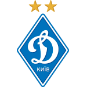 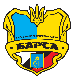 15-00  ДНІПРО           –    МЕТАЛУРГ 3:1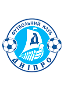 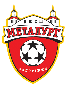 2 ТУР18.08.202110-00  ДИНАМО       –  МЕТАЛУРГ 5:115-00   ДНІПРО       –     ОЛІС БАРСА 4:019.08.2021ВИХІДНИЙ ДЕНЬ3 ТУР20.08.202110-00   МЕТАЛУРГ       –   ОЛІС БАРСА 3:015-00  ДИНАМО        –  ДНІПРО 3:221.08.202108-00  - 7-8 МІСЦЯ ОЛІС БАРСА -  КАРПАТИ 1:2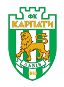 09-30  - 5-6 МІСЦЯ МЕТАЛУРГ -    ДВУФК  3:1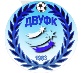 11-30  - 3-4 МІСЦЯ  ДНІПРО -      ШАХТАР 0:2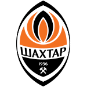 13-30  - ФІНАЛ        ДИНАМО -    МЕТАЛІСТ 0:1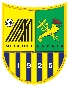 ГРУПА «В»м. ХАРКІВ    СТАДІОН «ВОСТОК»1 ТУР17.08.202110-00       МЕТАЛІСТ       –   ДВУФК 2:115-00     КАРПАТИ                – ШАХТАР 9:02 ТУР18.08.202110-00     МЕТАЛІСТ           – ШАХТАР 1:015-00    ДВУФК                –    КАРПАТИ 1:019.08.2021ВИХІДНИЙ ДЕНЬ3 ТУР20.08.202110-00  ШАХТАР         –     ДВУФК 1:115-00    КАРПАТИ         –      МЕТАЛІСТ 0:121.08.2021ФІНАЛЬНА ЧАСТИНА ТУРНІРУ08-00  - 7-8 МІСЦЯ ОЛІС БАРСА -  КАРПАТИ 1:209-30  - 5-6 МІСЦЯ МЕТАЛУРГ -    ДВУФК 3:111-30  - 3-4 МІСЦЯ  ДНІПРО -      ШАХТАР 0:213-30  - ФІНАЛ         ДИНАМО -    МЕТАЛІСТ 0:1МГрупа «А»ІВНПМЯЧІРМОДинамо  Київ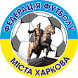 3:25:111:0330019:3169Дніпро Дніпро 2:33:14:032019:456МеталургЗапоріжжя1:51:33:031025:8-33ОЛІС БарсаСуми 0:110:40:330030:18-180МГрупа «В»ІВНПМЯЧІРМОМеталіст  Харків1:02:11:033004:139Шахтар Донецьк0:11:19:0311110:284ДВУФК Дніпро1:21:11:031113:304КарпатиЛьвів0:10:90:130030:11-110